期末测试(二)一、选择题(每小题3分,共45分)1.(2021湖南怀化鹤城区期末)2020年是深圳经济特区建立40周年,浦东开发开放30周年。两地发生的巨变有目共睹、取得的成就震惊世界。两地的发展共同向世界证明了	(　　)A.改革开放是决定当代中国命运的关键抉择B.改革开放谱写新篇,我国基本国情已经改变C.改革开放是解决我国一切问题的基础和关键D.进入新时代,我国社会主要矛盾已经发生转变2.(2020北京海淀区期末)北京大兴国际机场“智慧出行集成服务系统”正式面世。此服务系统是全球首个基于5G千兆网的商业应用,乘客从办理值机、行李托运到登机口只需要20分钟。这主要说明	(　　)A.国家用改革之手激活创新引擎B.创新决定行为方式C.企业是社会创新的决定力量D.创新让生活更便捷3.(2021北京丰台区期末改编)下图是某市为创新创业者奉上的10项政策指南,这个指南有利于	(　　)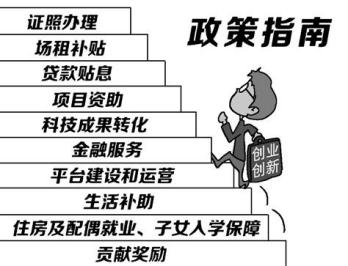 A.推进大众创业、万众创新B.运用法律武器维护知识产权C.深化教育改革,促进教育均衡发展D.实现同等富裕,维护公平正义4.(2021山西临汾洪洞第一次测试)全国“两会”中,关于系列民生举措等热点话题,人民积极热议,形成了热烈的参政议政民主氛围。这说明	(　　)①在我国,人民直接参与国家大小事务的管理机制和氛围已经全面形成②在我国,公民是国家的真正主人,民主的本质是人民当家作主③我国的社会主义民主是最广泛、最真实、最管用的民主④我国的社会主义民主有根本政治制度和基本政治制度的保障A.①②	B.①③	C.③④	D.②④5.(2020湖南师大武冈附中第一次月考)下列不属于公民参与民主决策的方式的是	(　　)A.在调整某项政策前进行专家咨询B.将涉及公众利益的有关决策进行公示C.对某政府执法部门的执法情况举行听证会D.决策前进行调查研究6.(2021江苏苏州高新区期末)“不是什么法都能治国,不是什么法都能治好国;越是强调法治,越是要提高立法质量。”对这句话的理解正确的是	(　　)A.法治意味着依法治理	B.法治要求实行善治C.法治要求实行良法之治	D.有法律制度就是法治7.(2021安徽六安金安区期末)网络空间的拓展带来了“网络谣言”“网络暴力”的蔓延,厉行法治是对全体社会成员的共同要求。针对上述现象,中学生要做到	(　　)①强化规则意识,树立正确的权利义务观念②增强尊法、学法、守法、用法意识③在全社会树立起守法光荣、违法可耻的导向④通过科学立法规范公民权利的行使A.①②	B.①③	C.②④	D.③④8.(2021北京海淀区期末)天问、天宫、嫦娥、神舟……中国航天太会起名了!不仅是航天,下面这些大国重器的名字,也都充满科技与传统结合的诗意。这些名字	(　　)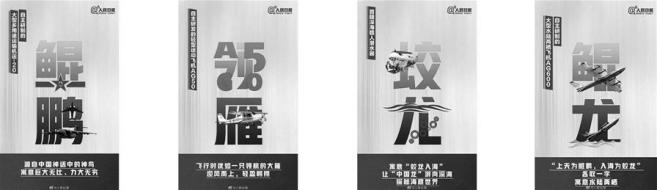 ①展现了中华文化的独特魅力②突出了中华传统文化的精髓③传承了中华优秀传统文化④决定了国运兴衰、文化安全A.①②	B.①③	C.②④	D.③④9.(2021广东深圳高中初中部期末)中华文化源远流长,博大精深。传承经典文化是每个中学生义不容辞的责任和使命。下列对古语的理解正确的是	(　　)A.“奉法者强则国强,奉法者弱则国弱”——说明中华民族的伟大复兴只能依靠法治B.“一丝一粒,我之名节;一厘一毫,民之脂膏”——要求政府依法执政,防止腐败C.“合抱之木,生于毫末;九层之台,起于累土”——启示我们要不拘一格,大展宏图D.“老吾老以及人之老,幼吾幼以及人之幼”——倡导我们践行尊老爱幼的传统美德10.(2021北京海淀区期末)配送30余万件包裹,零差评,零投诉……快递小哥宋学文在平凡的岗位上十年如一日,把每天的寄送快递做成了一门“学问”,用“有速度更有温度”的服务初心,赢得了消费者的尊重。他说:“干一行爱一行,就是要不忘初心,时刻保持对工作的热心,在最平凡的岗位上把自己的价值发挥到极致。”他的行为	(　　)A.彰显了律己宽人的处世准则B.践行了社会主义核心价值观C.勇担了社会责任和法定义务D.体现了见义勇为的高尚情操11.(2021山东临沂临沭期末)大国点名,没你不行!日前,第七次全国人口普查正在进行。前六次人口普查的数据反映了我国人口目前面临的挑战为	(　　)①增长速度过快	    ②人口出生率低③老龄化问题加剧	④人口基数过大A.①②	B.①④	C.③④	D.②③12.(2021湖南怀化鹤城区期末)下边漫画《背后的污染》反映的问题是	(　　)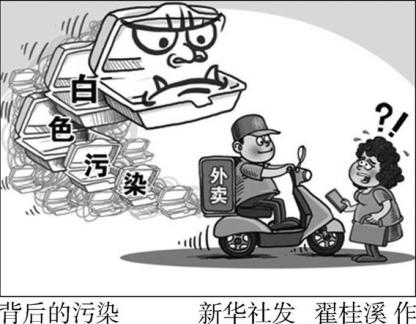 A.塑料餐盒成本低,收取费用不合理B.外卖点餐虽方便,餐盒垃圾滥成灾C.行业规范当遵守,外卖配送要及时D.外卖卫生难监管,食品安全令人忧13.(2021广东阳江江城区期末)习近平总书记每赴各地考察调研,几乎都有对生态文明建设的深邃思考和明确要求,他提出“绿水青山就是金山银山”“坚持山水林田湖草是一个生命共同体”。这表明我国	(　　)A.经济发展了,环境问题就会迎刃而解B.要正确处理好人口、资源、环境与经济发展之间的关系C.要先抓好经济建设,再治理环境污染D.解决环境问题是当前工作的中心14.(2021河南信阳淮滨期末)2020年7月1日是香港回归祖国23周年纪念日,香港各界举行活动,共同庆祝《国歌条例》刊宪生效和《香港特别行政区维护国家安全法》颁布实施后的首个回归纪念日。香港公务员事务局局长聂德权表示,国家为香港设立国安法是对香港的爱护和关怀,这对香港长远的繁荣稳定具有重要意义,将令“一国两制”有更大发展空间。关于国家为香港设立国安法的认识,错误的是	(　　)A.国家安全是国家生存和发展的重要保障B.有利于更好地落实“一国两制”,维护国家统一C.维护国家安全是国家工作人员的事情,与普通公民无关D.每个公民都应检举、制止危害国家安全的行为15.(2021山西期末)下列是小军整理的复习资料,不正确的一项是	(　　)A.中华人民共和国成立后,在处理民族关系上,我国坚持民族平等、民族团结和各民族共同繁荣的基本原则B.内地西藏班的开办,对加速西藏人才培养、促进民族交流和团结、推动西藏经济社会发展发挥了积极作用C.中国特色社会主义理论体系包括邓小平理论、“三个代表”重要思想、科学发展观、习近平新时代中国特色社会主义思想D.香港特别行政区实行的自治与广西壮族自治区实行的自治是一样的二、非选择题(共55分)16.(2021湖北黄冈期末)2020年是一个特别的年份,这一年我国将迎来“十三五”规划的收官之战,也将谋划“十四五”规划的布局。某校九年级(1)班决定举行一次探究活动,请你参与。【数说“十三五”】2015—2019年国内生产总值及其增长速度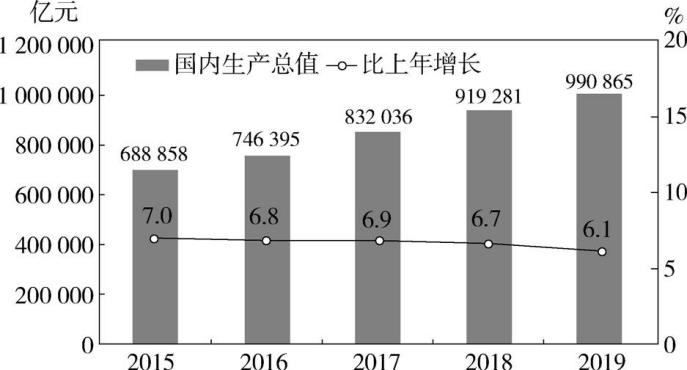 (1)阅读上述数据,你从中可以获取哪些有效信息?(4分)(2)请你分析取得上述成就的原因。(4分)　　【谋划“十四五”】新华社北京2020年9月25日电　中共中央总书记、国家主席、中央军委主席习近平近日对“十四五”规划编制工作网上意见征求活动作出重要指示强调,通过互联网就“十四五”规划编制向全社会征求意见和建议,在我国五年规划编制史上是第一次。这次活动效果很好,社会参与度很高,提出了许多建设性的意见和建议。有关部门要及时梳理分析、认真吸收。广大人民群众提出的意见和建议广泛而具体,充分表达了对美好生活的新期盼。(3)结合材料分析通过互联网就“十四五”规划编制向全社会征求意见和建议的意义。(6分)17.(2021安徽宣城期末)【众志成城抗疫情　凝心聚力建小康】2020年是不平凡的一年,我们众志成城防控疫情。2020年是全面建成小康社会目标实现之年,是全面打赢脱贫攻坚战收官之年。为帮助同学们认清国情,增强青少年的责任感和使命感,某校九年级(1)班开展“众志成城抗疫情　凝心聚力建小康”的主题探究活动,请你参与其中,完成下列问题。　　【众志成城克时艰】面对前所未知、突如其来、来势汹汹的疫情天灾,中国共产党和中国政府高度重视、迅速行动,习近平总书记亲自指挥、亲自部署,统揽全局、果断决策,为中国人民抗击疫情坚定了信心、凝聚了力量、指明了方向……面对未知病毒突然袭击,中国坚持人民至上、生命至上,举全国之力,快速有效调动全国资源和力量,不惜一切代价维护人民生命安全和身体健康……(1)阅读上述材料后,你有何感悟?(4分)　　【凝心聚力显精神】(2)中国人民在抗击疫情中表现出了万众一心、众志成城的强大凝聚力。形成这种强大凝聚力的精神纽带是什么?(2分)　　【辉煌成就得自信】活动中,老师带领同学们观看了2020年我国在全面建成小康社会和脱贫攻坚等方面取得的一系列辉煌成就的视频,同学们对祖国取得的成就感到无比骄傲和自豪,找到了中国自信和民族自信的根本所在。(3)“中国自信和民族自信的根本所在”是什么?(3分)　　【不负韶华追梦行】实现全面建成小康社会,只是我们中国人民伟大梦想的一部分,中国人民将以此为基础,以梦为马,不负韶华,向更高的理想奋斗!(4)青少年要为国家发展和民族振兴贡献自己的力量。请谈谈你的做法。(4分)18.(2021江苏靖江外国语学校期中)实践探究题某校九年级(1)班同学以“点赞祖国,助力家乡”为主题开展实践探究活动,请你参与。【点赞祖国】同学们通过上网搜集到相关信息,并制作成表格如下。(1)阅读上述表格,结合所学知识,你得出了哪些结论?(8分)【助力家乡】同学们通过调查走访发现某小区存在以下乱象:居委会未宣传垃圾分类,居民不知情;公共绿化带变成了“菜园”;电动车乱停乱放;等等。为解决以上乱象,居委会准备向小区居民广泛征集意见。(2)请你代表小区居民,写一份建议书,提出你的解决方案。(要求:①适当运用学科术语进行规范表述;②简明扼要,多角度陈述,要点不少于3点。)(6分)19.(2021江苏徐州联考)探究题“中国梦”拨动了亿万中国人的心弦,正值青春年华的某校九年级(1)班同学纷纷描绘自己对“中国梦”的憧憬。李同学:“中国梦是民族梦,是团圆梦,是我们每一个中华儿女的共同理想……但是由于历史原因,我国尚未完全实现统一。当前‘台独’分裂势力猖狂,两岸同胞要共同反对和遏制‘台独’分裂活动,坚决维护祖国统一,维护中华民族的根本利益。”(1)运用所学知识,说明反对“台独”,维护祖国统一的重要意义。(4分)　　孙同学:“中国梦是发展梦,是创新梦,创新既要保护自己的知识产权,又要尊重他人的知识产权……十九届五中全会通过的《中共中央关于制定国民经济和社会发展第十四个五年规划和二○三五年远景目标的建议》明确提出,‘加强知识产权保护,大幅提高科技成果转移转化成效’。‘十二五’时期,我国制定修订知识产权相关法律法规14部,出台部门规章9部;党的十八大以来的五年,我国各级法院审结一审知识产权案件68.3万件。为此,2018年我国重新组建国家知识产权局,完善加大执法力度。我国各地还出台奖励政策,鼓励群众举报知识产权违法行为。”(2)从依法治国基本要求的角度,结合材料谈谈我国该如何维护知识产权。(4分)　　“中国梦”是一部中华儿女泣血勇进的百年梦,是一部中华儿女超越自我的圆梦史,也是一部代代青年后浪超前浪的跃进史。今天的青年,更有信心向梦想进发。(3)如何才能实现中国梦?(6分)期末测试（二）一、选择题(每小题3分,共45分)1.A　深圳经济特区和浦东新区的建设成就体现了A观点。我国现在处于并将长期处于社会主义初级阶段的这一基本国情没有改变,B错误。发展是硬道理,是解决我国一切问题的基础和关键,C错误。D观点正确但与题意不符。故选A。2.D　大兴国际机场的“智慧出行集成服务系统”让乘客从办理值机、行李托运到登机口只需要20分钟,这说明科技创新让生活更便捷,D符合题意。A与题意无关。B说法错误。企业是社会创新的重要力量,C错误。故选D。3.A　某市为创新创业者奉上的10项政策指南的作用和目的是推动大众创业、万众创新,A符合题意。B、C与题意不符。D中的“同等富裕”说法错误。故选A。4.C　①中的“直接参与”“已经全面形成”观点错误,排除①。在我国,人民是国家的主人,②错误。全国“两会”的召开体现了④观点。全国“两会”中形成了热烈的参政议政民主氛围体现了③观点。故选C。5.D　A属于专家咨询制度,B属于重大事项社会公示制度,C属于社会听证制度,A、B、C都属于公民参与民主决策的方式;D不属于公民参与民主决策的方式。本题为逆向选择题,故选D。6.C　题干材料中的“越是强调法治,越是要提高立法质量”体现了C观点。A、B观点正确但与题意不符。有法律制度不等于就有法治,D错误。故选C。7.A　本题考查厉行法治对中学生的要求。①②是厉行法治对中学生的要求,③是对社会的要求,④是对国家的要求。故选A。8.B　鲲鹏、领雁、蛟龙、鲲龙这些名字在中华文化中都具有丰富的内涵和寓意,展现了中华文化的独特魅力,①正确。大国重器的名字充满科技与传统结合的诗意体现了③观点。中华传统美德是中华文化的精髓,②错误。④夸大了这些大国重器名字的作用。故选B。9.D　“奉法者强则国强,奉法者弱则国弱”说明走法治道路是实现中华民族伟大复兴的必然选择,A错误。“一丝一粒,我之名节;一厘一毫,民之脂膏”要求政府廉洁奉公,防止腐败,B错误。“合抱之木,生于毫末;九层之台,起于累土”启示我们要从点滴小事做起,C错误。“老吾老以及人之老,幼吾幼以及人之幼”倡导我们践行尊老爱幼的传统美德,D正确。故选D。10.B　“干一行爱一行”“在最平凡的岗位上把自己的价值发挥到极致”体现了爱岗敬业,是践行社会主义核心价值观中“敬业”这一价值准则的表现,B正确。A、C、D与题意无关。故选B。11.D　本题考查我国的人口现状。分析表中数据可知,0—14岁人口的比例逐步减小,反映了我国人口出生率低;60岁以上人口占比逐步增加反映了我国老龄化问题加剧,②③说法正确。①④在表中没有体现。故选D。12.B　漫画《背后的污染》中外卖在给人带来快捷方便的同时,背后隐藏的白色污染(餐盒垃圾)泛滥成灾,污染严重,B符合漫画的寓意。A、C、D与漫画的主题不符。故选B。13.B　“绿水青山就是金山银山”“坚持山水林田湖草是一个生命共同体”体现了坚持人与自然和谐共生的理念,B是这些观念给我们的启示。A、C是错误的生态文明观。经济建设是当前工作的中心,D错误。故选B。14.C　本题考查对国家为香港设立国安法的认识。A是国家设立国安法的必要性,B是国家设立国安法的积极作用,D是国安法对公民的要求。维护国家安全不仅是国家工作人员的事情,也是每一位公民的责任和法定义务,C错误。故选C。15.D　本题考查学生的识记能力。A是我国处理民族关系的基本原则,B是内地西藏班开设的作用,C是中国特色社会主义理论体系的内容,A、B、C正确。香港的“一国两制”中的自治属于高度自治,广西的“民族区域自治制度”中的自治是在中央政府统一领导下的自治,二者有很大的区别,D错误。故选D。二、非选择题(共55分)16.答案　(1)①2015年至2019年,我国国内生产总值持续增加,经济建设取得巨大成就;②2015年至2019年,我国国内生产总值增长速度有所放缓,经济发展转向高质量发展阶段。(2)坚持党的正确领导;坚持改革开放;开辟了中国特色社会主义道路,形成了中国特色社会主义理论体系,确立了中国特色社会主义制度,发展了中国特色社会主义文化;坚持科教兴国战略、人才强国战略和创新驱动发展战略;广大人民的共同努力;等。(3)有利于保障公民广泛参与民主决策,保障公民的知情权、参与权、表达权和监督权;有利于听取各方面意见,集中民智,促进政府决策科学化、民主化;有利于决策更好地体现和满足人民日益增长的美好生活需要。解析　第(1)问考查学生分析图表的能力。①2015年至2019年,我国国内生产总值从约69万亿元增长到约99万亿元,说明了我国经济建设取得巨大成就;②2015年至2019年,我国国内生产总值的增长速度从7.0%降到6.1%,说明我国国内生产总值增长速度有所放缓,经济发展转向高质量发展阶段。第(2)问,上述成就取得的原因可以从政治、经济、文化、科技、社会等方面进行分析。政治方面如坚持党的正确领导,经济方面如坚持以经济建设为中心、坚持改革开放,科技方面如坚持科技创新,社会方面如凝聚中国力量,等。第(3)问,通过互联网就“十四五”规划编制向全社会征求意见和建议的意义可以从不同行为主体的不同方面分析。①从国家的角度:促进政府决策科学化民主化、满足人民日益增长的美好生活需要。②从公民的角度:保障公民的知情权、参与权、表达权和监督权;扩大了公民参与民主生活的渠道。17.答案　(1)党和政府坚持全心全意为人民服务,坚持以人为本(坚持以人民为中心的发展思想);中国共产党是中国特色社会主义事业的领导核心;中国特色社会主义制度具有无比的优越性;等。(答出符合题意的两点即可)(2)以爱国主义为核心的民族精神。(3)中国共产党领导中国人民开辟了中国特色社会主义道路,形成了中国特色社会主义理论体系,确立了中国特色社会主义制度,发展了中国特色社会主义文化。(4)树立崇高远大的理想,发扬艰苦奋斗的精神,增强责任感和使命感;努力学习,立志成才,报效祖国;善于观察,勤于思考,敢于质疑;热心公益,服务社会;等。(答出符合题意的两点即可)解析　第(1)问,找到材料和教材知识的结合点是解题的关键。材料中的“习近平总书记亲自指挥、亲自部署,统揽全局、果断决策”体现了党的领导地位;“不惜一切代价维护人民生命安全和身体健康”体现了坚持以人民为中心的发展思想。学生围绕这两个方面组织答案即可。第(2)问考查对教材知识的理解能力。中华民族精神是维系我国各族人民世世代代团结奋斗的精神纽带,中国人民在抗击疫情中形成强大凝聚力的精神纽带就是中华民族精神。第(3)问考查中国自信和民族自信的根本所在。这属于教材的核心知识,学生熟练记忆即可回答。第(4)问考查青少年为国家发展和民族振兴贡献自己的力量的做法。答案具有开放性,结合青少年的社会角色,从学习者、奋斗者、劳动者的角度回答出具体的做法即可。18.答案　(1)①改革开放是强国富民之路,是当代中国最鲜明的特色,是决定当代中国命运的关键抉择。②我国积极实施创新驱动发展战略,推进以科技创新为核心的全面创新;我国创新能力增强,一些重要领域居于世界前列;我国科教兴国战略的实施已经初见成效。③衡量一个社会的文明程度,不仅要看经济发展,而且要看发展成果是否惠及全体人民,人民的合法权益是否得到切实保障;党和政府坚持以人民为中心的发展思想;人民对美好生活的向往,就是党的奋斗目标;发展的根本目的就是增进民生福祉。④我国实施节约资源、保护环境的基本国策,大力推进生态文明建设,走可持续发展之路。(2)围绕小区乱象,言之有理即可。解析　第(1)问考查学生运用所学知识分析问题、解决问题的能力。①改革开放以来,我国各项事业成绩喜人→改革开放的作用;②北斗三号全球卫星导航系统星座部署全部完成→我国的科技创新成就、我国坚持创新驱动发展战略等;③我国实现了农村贫困人口全部脱贫→共享发展成果;④全国森林覆盖率增加→我国生态文明建设的成就、我国坚持走绿色发展道路。第(2)问,针对居委会未宣传垃圾分类、公共绿化带变成了“菜园”、电动车乱停乱放等乱象,分别提出具体的解决方案即可。或者从提高公民的规则意识、法律意识、环保意识,居委会要增强责任意识等角度写出自己的解决方案。本问为开放性试题,答案符合题意即可,但是要按照建议书的格式去写。19.答案　(1)①解决台湾问题、实现祖国完全统一,是全体中华儿女共同愿望,是中华民族根本利益所在;②台湾是中华人民共和国的神圣领土的一部分,世界上只有一个中国,大陆和台湾同属一个中国;③两岸同胞同根同源、同文同种,是命运与共的骨肉兄弟,是血浓于水的一家人。(2)我国实施依法治国的基本方略,立法机关完善我国知识产权相关法律;司法机关公正司法,严厉打击各种侵犯知识产权的违法犯罪行为;行政机关依法行政,加大执法力度,依法维护正常的市场经济秩序;公民行使监督权,举报知识产权违法行为。(3)①必须坚持党的领导,贯彻“五大发展理念”,统筹“五位一体”,协调“四个全面”。②必须走中国道路,即坚持走中国特色社会主义道路。③必须弘扬中国精神,即弘扬以爱国主义为核心的民族精神和以改革创新为核心的时代精神。④必须凝聚中国力量,即凝聚全国各族人民大团结的力量。解析　第(1)问,反对“台独”,维护祖国统一的重要意义为教材基础知识,学生依据教材知识回答即可。第(2)问,设问要求从依法治国基本要求的角度结合材料谈谈我国该如何维护知识产权。①依法治国的基本要求就是科学立法、严格执法、公正司法、全民守法。②结合材料从科学立法、严格执法、公正司法、全民守法方面分析说明即可。第(3)问考查实现中国梦的要求,从坚持党的领导、走中国道路、弘扬中国精神、凝聚中国力量方面回答即可。0—14岁占比15—59岁占比60岁以上占比第二次人口普查40.4%54.1%5.5%第五次人口普查22.89%66.78%10.33%第六次人口普查16.6%70.14%13.26%我国取得的成就结论改革开放以来,我国各项事业成绩喜人。2019年,我国国内生产总值稳居世界第二位,人均国内生产总值达到10 276美元,首次突破一万美元。①2020年5月28日,十三届全国人大三次会议表决通过了《中华人民共和国民法典》,自2021年1月1日起施行。我国实施依法治国的基本方略;人民代表大会制度是我国的根本政治制度;全国人大行使最高立法权,科学立法。2020年6月,北斗三号全球卫星导航系统星座部署全部完成,可以为全球用户提供基本导航、全球短报文通信、国际搜救等服务。②2020年,我国实现了农村贫困人口全部脱贫,贫困县全部摘帽,历史性地消除绝对贫困。③全国森林覆盖率由新中国成立之初的约8%提高到22.96%;近20年我国新增植被覆盖面积约占全球新增总量的25%,居全球首位。④